ОПОВЕЩЕНИЕ О НАЧАЛЕ ПУБЛИЧНЫХ СЛУШАНИЙСхематичное изображение планируемого к реконструкции индивидуального жилого домапо адресу: г.Вольск, ул. Клочкова, д.115             Проект, подлежащий рассмотрению на публичных слушанияхПредоставление разрешения  на отклонение от предельных  параметров разрешенного строительства, реконструкции объектов капитального строительства - "индивидуальный жилой дом", на земельном участке площадью 697  кв.м  кадастровый номер  64:42:010336:2411 разрешенное использование: для индивидуального жилищного строительства,   по адресу: Саратовская область, г.Вольск, ул. Клочкова, д.115   с запрашиваемым отклонением: расстояние до  границы с соседним  земельным  участком по адресу: Саратовская область, г.Вольск, ул. Клочкова, д.117,  принять 0 м    вместо 3 м, установленных  градостроительным  регламентом зоны Ж-1. Перечень информационных материалов к проекту, подлежащему рассмотрению на публичных слушанияхСхематичное изображение планируемого к реконструкции индивидуального жилого домапо адресу: г.Вольск, ул. Клочкова, д.115Дата, время и место проведения собрания участников публичных слушаний 24 января 2023 г. в 16-00 ч., малый   зал    администрации Вольского муниципального района, по адресу: Саратовская область, г. Вольск, ул. Октябрьская, д.114 (второй этаж).Организатор публичных слушанийКомиссия  по  подготовке и проведению  публичных  слушаний, состав которой утвержден постановлением главы муниципального образования город Вольск от         .    .202    г. №  Порядок проведения публичных слушанийВ соответствии с Положением  о публичных  слушаниях и общественных обсуждениях на территории муниципального образования  город Вольск Вольского муниципального района Саратовской области,  утвержденным решением Совета муниципального образования город Вольск от 29.08.2022 г. № 50/4-183Порядок, срок и форма внесения участниками публичных слушаний замечаний и предложений по проекту, подлежащему рассмотрению на публичных слушаниях Участники публичных слушаний, прошедшие идентификацию  имеют право вносить свои предложения и замечания:с  16.01.2024 г. по 23.01.2024 г.   включительно:          – в письменном виде в адрес Организатора (Саратовская область, г.Вольск, ул. Октябрьская, д.114, кабинет № 40)  ежедневно с 8-00 часов до 12-00 часов и с 13-00 часов до 17-00 часов, кроме субботы, воскресенья и нерабочих праздничных дней;         – в форме электронного документа на адрес электронной почты oz1gd@yandex.ru;           – в электронном виде через личный кабинет ФГИС: «Единый портал государственных и муниципальных услуг (функций)» с использованием платформы обратной связи;                       – посредством записи в книге (журнале) учета посетителей экспозиции проекта, подлежащего рассмотрению на публичных слушаниях.В письменной или устной форме в ходе проведения собрания участников публичных слушаний (24 января 2024 г. в 16-00 ч.)Место, дата открытия экспозиции (экспозиций) проекта, подлежащего рассмотрению на публичных слушанияхС  16 декабря 2023 г., по адресу: Саратовская область, г. Вольск, ул. Октябрьская, д.114, кабинет № 40   (третий этаж).Дни и часы, в которые возможно посещение указанной экспозиции (экспозиций) проекта, подлежащего рассмотрению на публичных слушанияхЕжедневно с 8-00 часов до 12-00 часов и с 13-00 часов до 17-00 часов, кроме субботы, воскресенья и нерабочих праздничных днейНаименование и адрес официального сайта в сети Интернет (и (или) информационной системы), где размещаются проект, подлежащий рассмотрению на публичных слушаниях, и материалы к немуОфициальный сайт http://вольск.рф/, в разделе «администрация ВМР», «структура администрации ВМР», «Управление землеустройства и градостроительной деятельности», «публичные слушания»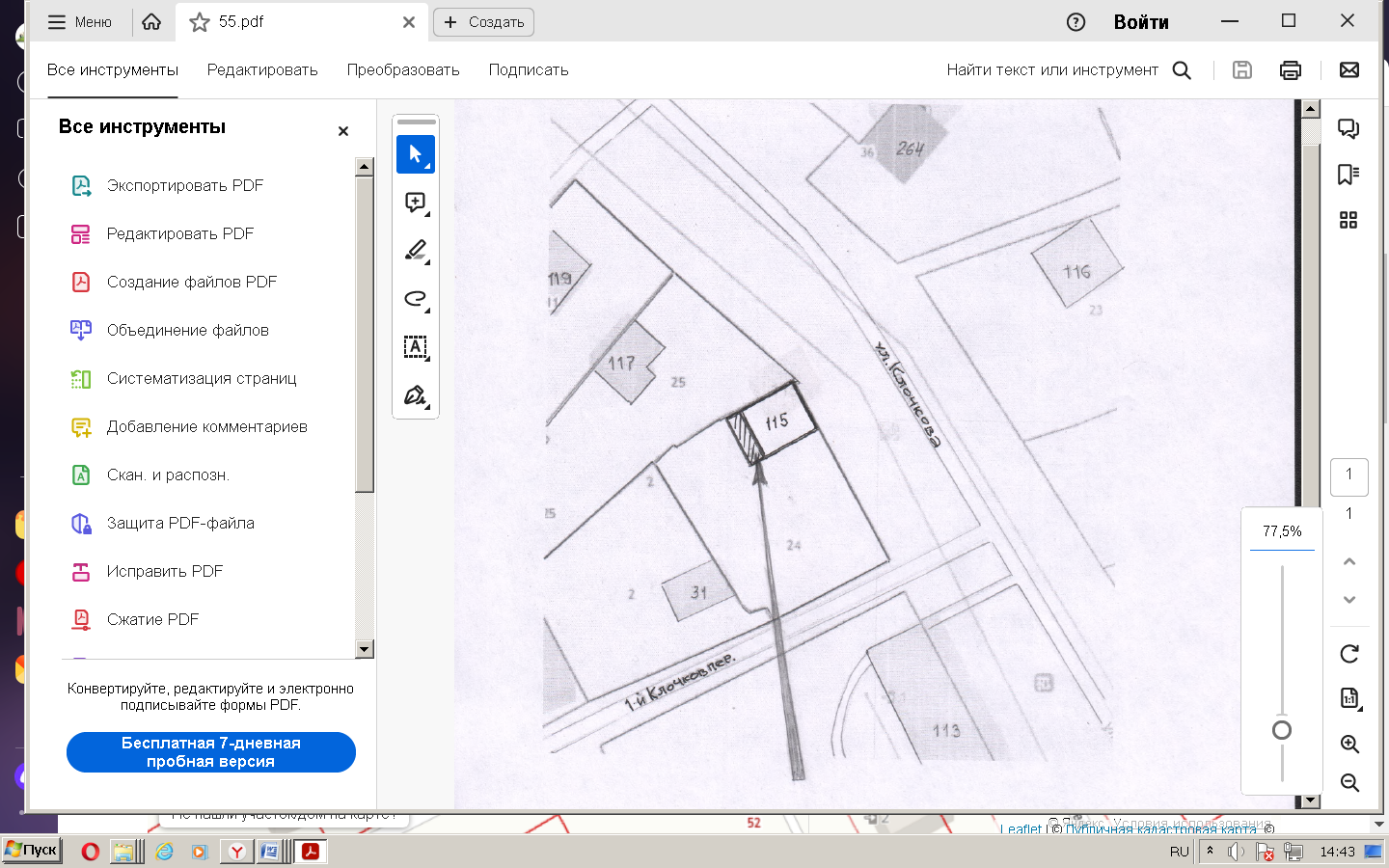 Планируемые пристройки к дому по границе земельного участка